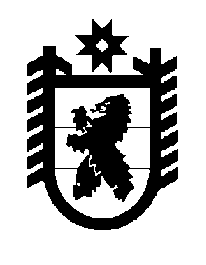 Российская Федерация Республика Карелия    ПРАВИТЕЛЬСТВО РЕСПУБЛИКИ КАРЕЛИЯПОСТАНОВЛЕНИЕот  18 января 2016 года № 6-Пг. Петрозаводск Об установлении минимального размера взноса на капитальный ремонт общего имущества в многоквартирном домеВ соответствии с пунктом 1 статьи 167 Жилищного кодекса Российской Федерации, статьей 3 Закона Республики Карелия от 20 декабря 2013 года № 1758-ЗРК «О некоторых вопросах организации проведения капитального ремонта общего имущества в многоквартирных домах, расположенных на территории Республики Карелия» Правительство Республики Карелия п о с т а н о в л я е т:  Установить минимальный размер взноса на капитальный ремонт общего имущества в многоквартирном доме на 2016 год – 6,30 рубля на один квадратный метр общей площади помещения в месяц.           Глава Республики  Карелия                       			      	        А.П. Худилайнен